FOÇA KAYMAKAMLIĞIFOÇA İLÇE MİLLİ EĞİTİM MÜDÜRLÜĞÜ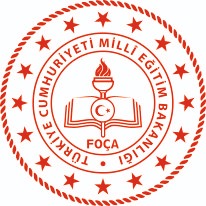 “19 MAYIS 2021 YILINDA BEN”KONULU MEKTUP YARIŞMASI                          FOÇA İLÇE MİLLİ EĞİTİM MÜDÜRLÜĞÜ2020           “19 MAYIS 2021 YILINDA BEN” KONULU MEKTUP YARIŞMASIŞARTNAMESİYARIŞMANIN AMACI		Karantina döneminde bulunduğumuz bu zamanlarda öğrencilerimizin bir yıl sonra kendilerini nerede ve nasıl göreceklerini hayal etmeleri ve bunu kağıda dökmeleri amaçlanmıştır.YARIŞMAYA KATILIM ŞARTLARIYarışmaya Millî Eğitim Bakanlığı’na bağlı resmî okullardan lise öğrencileri başvuru yapabileceklerdir.Mektuplar; Office Word programında, Times New Roman 12 puntolu olarak yazılacak; mektubun altına isim, soyisim, okul ve sınıf yazılarak en az bir (1), en fazla üç (3) sayfa olacaktır.Yazılan mektuplar focamemmektupyarismasi@gmail.com adresine gönderilecektir.Yarışmaya başvurusu yapılan mektubun daha önce herhangi bir yarışmada ödül almamış ve yayımlanmamış olması gerekmektedir.Her öğrenci sadece 1 (bir) mektupla yarışmaya başvurabilir.Yarışma şartnamesine uygun olmayan ve ya zamanında teslim edilmeyen eserler değerlendirmeye alınmayacaktır.Uygulama esaslarında yer almayan konulara dair takdir yetkisi Foça İlçe Milli Eğitim Müdürlüğüne aittir.YARIŞMAYA KATILIM TARİHLERİ4.DEĞERLENDİRMEFoça İlçe Millî Eğitim Müdürlüğü’nde eser inceleme ve değerlendirme komisyonu oluşturulacaktır.Değerlendirme puanı, tüm üyelerin vermiş oldukları puanların aritmetik ortalaması alınarak hesaplanacaktır. SONUÇLARIN AÇIKLANMASIFoça İlçe Millî Eğitim Müdürlüğünce birinci olarak seçilen eserler yerel imkânlarla ödüllendirilecektir. İlk üç (3) dereceye giren eserler ödüllendirilecek ve dijital olarak sergilenecektir.1Foça İlçe Milli Eğitim Müdürlüğü sosyal hesaplarından duyuruların yapılması4 Mayıs 20202Mektupların mail adresine gönderilmesi 5 Mayıs 2020-15 Mayıs 20202Foça İlçe Milli Eğitim  Eğitim Müdürlüğüne gönderilen eserlerin komisyonda incelenerek derecelerin belirlenmesi16 Mayıs 20203Dereceye giren eselerin açıklanması, Foça Milli Eğitim Müdürlüğü sosyal medya hesaplarında duyurulması ve ödüllerin takdimiMayıs 2020